BETHEL ELEMENTARY SCHOOL3rd Grade Supply List4 marble composition books1 subject spiral composition book1 Half Inch 3 Ring binder1 pack wide ruled notebook paper1 pack of yellow highlighters2 packs of Ticonderoga pencilsGlue SticksPencil pouch-no boxes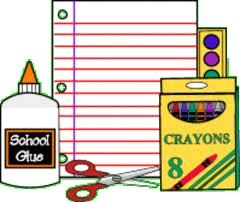 